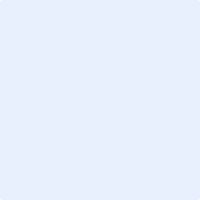 Deseo que mi vacante se publique en redes sociales:  Si  NoDeseo que mi vacante se catalogue como confidencial:  Si  NoNombre de la empresa:Giro:Sector:Dirección:Teléfono:VACANTECANTIDAD DE  PERSONAS REQUERIDASLA VACANTE APLICA PARA GRUPOS VULNERABLES* (favor de especificar)REQUISITOSTEL/CONTACTO